               Информация  об итогах           проведения новогодних и праздничных  мероприятий.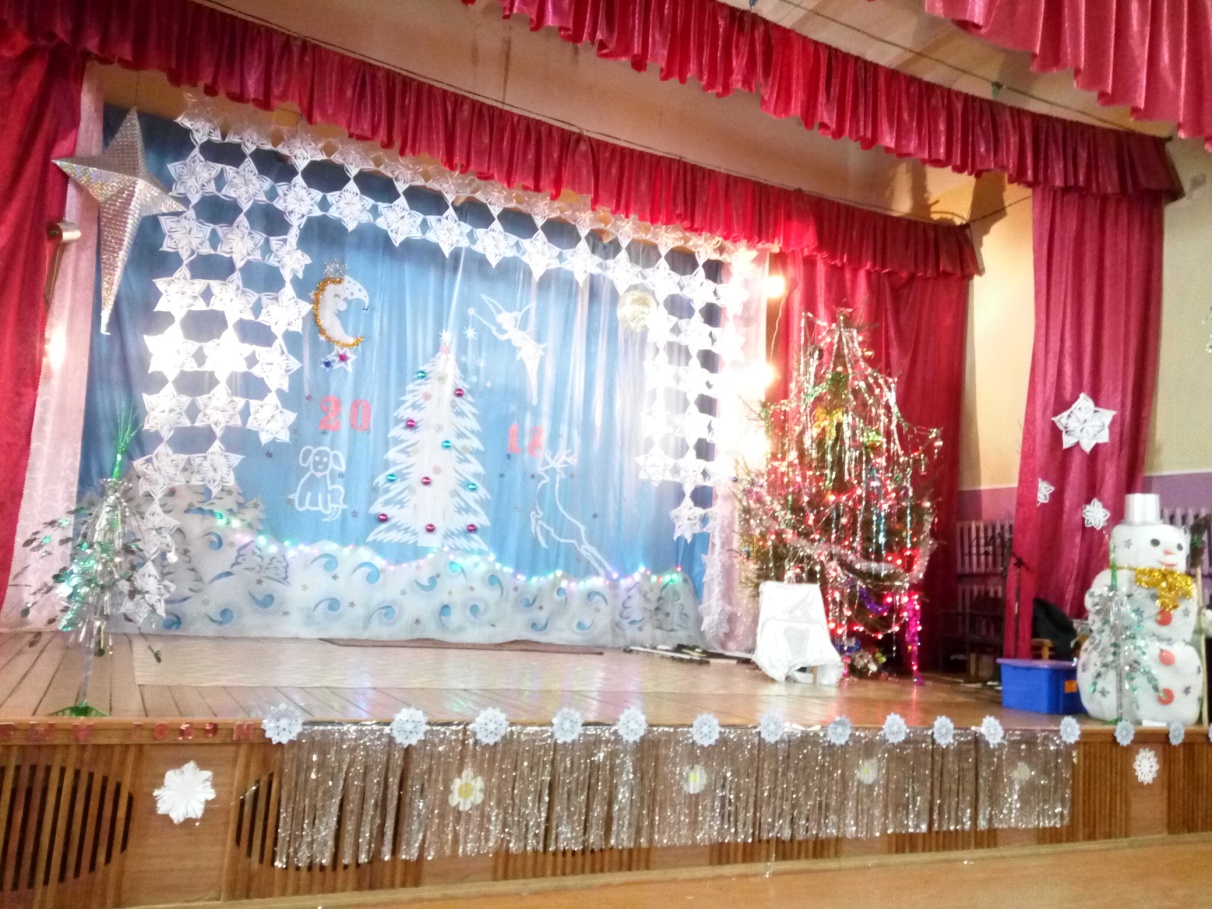 Украшение  сцены  сельского  ДК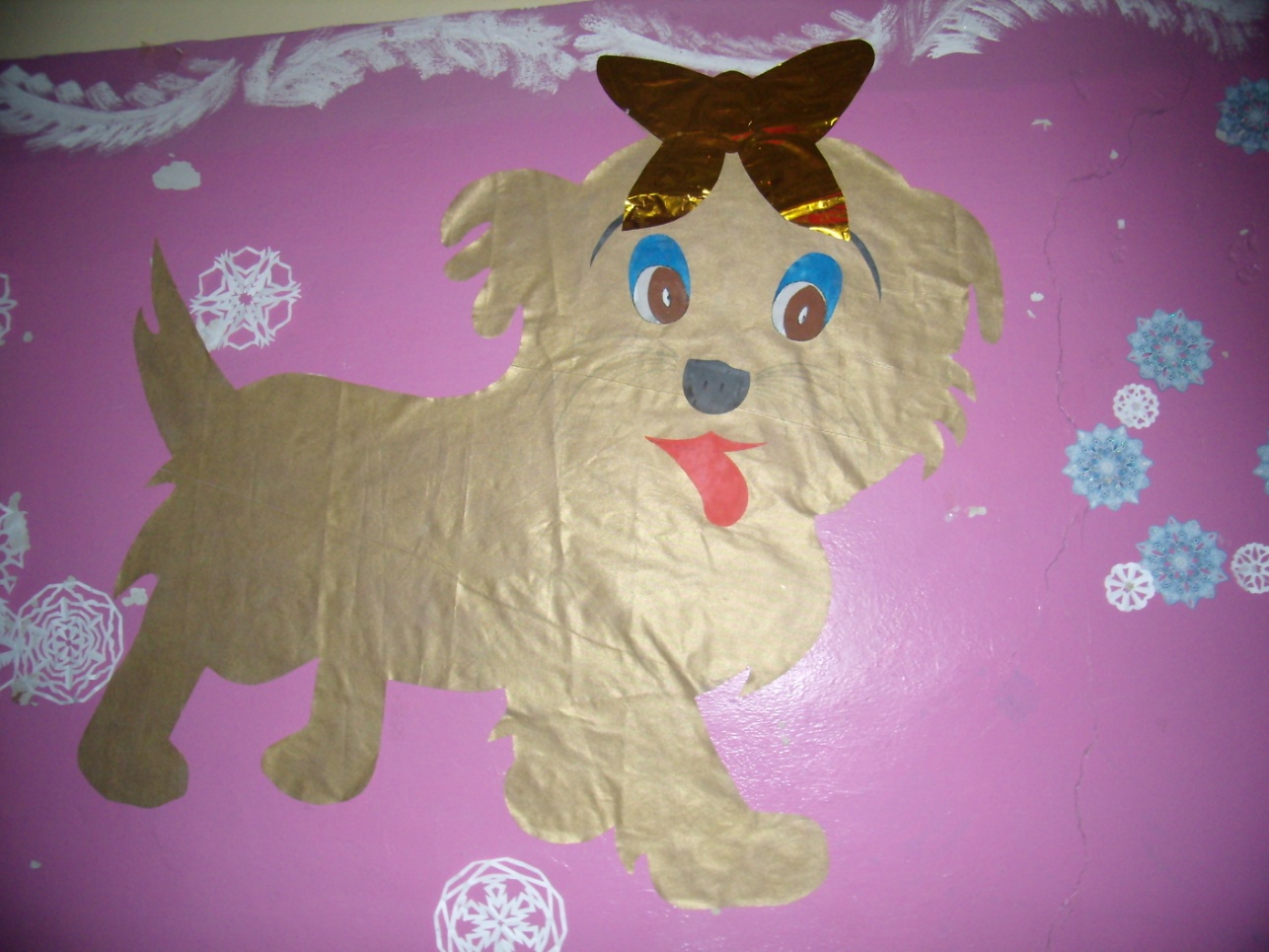 Украшение  зрительного  зала  сельского  ДК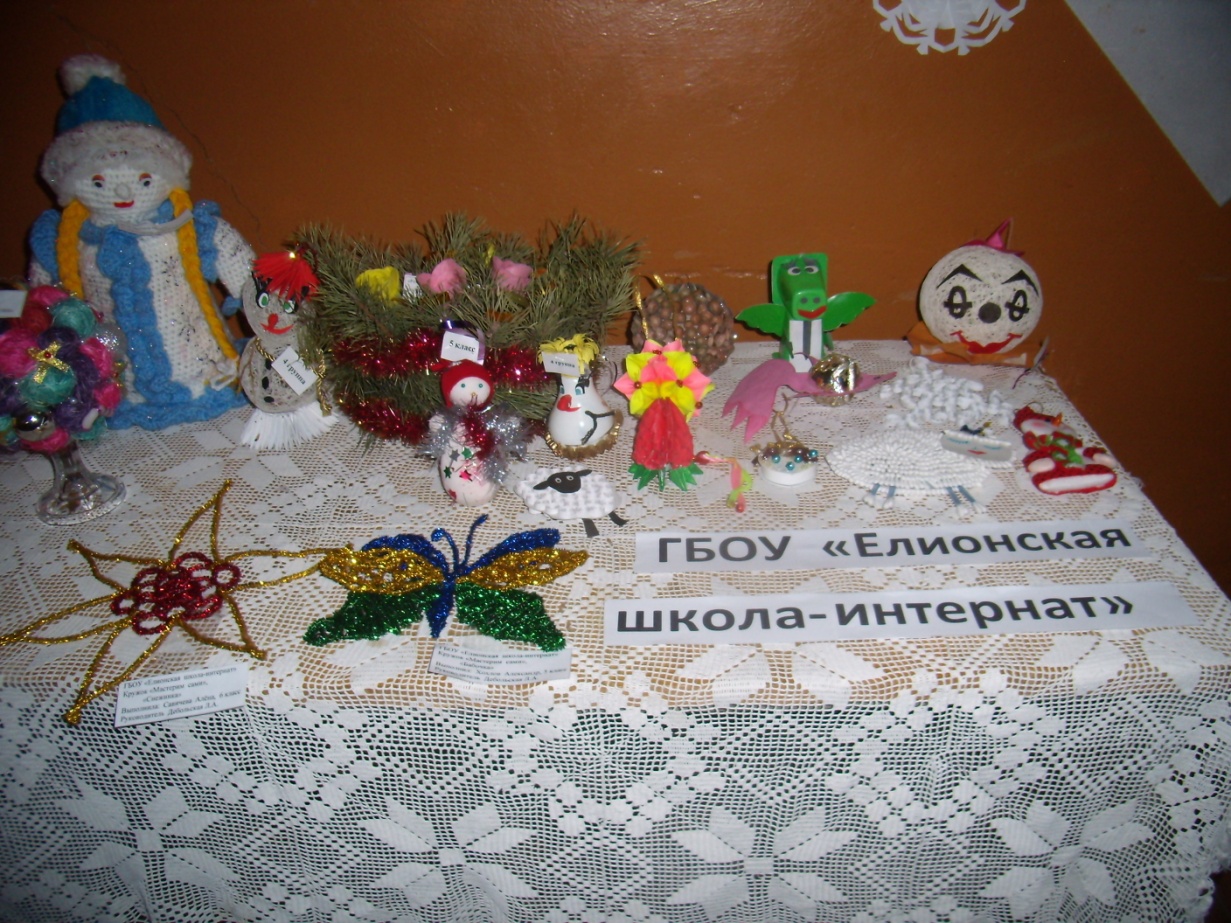 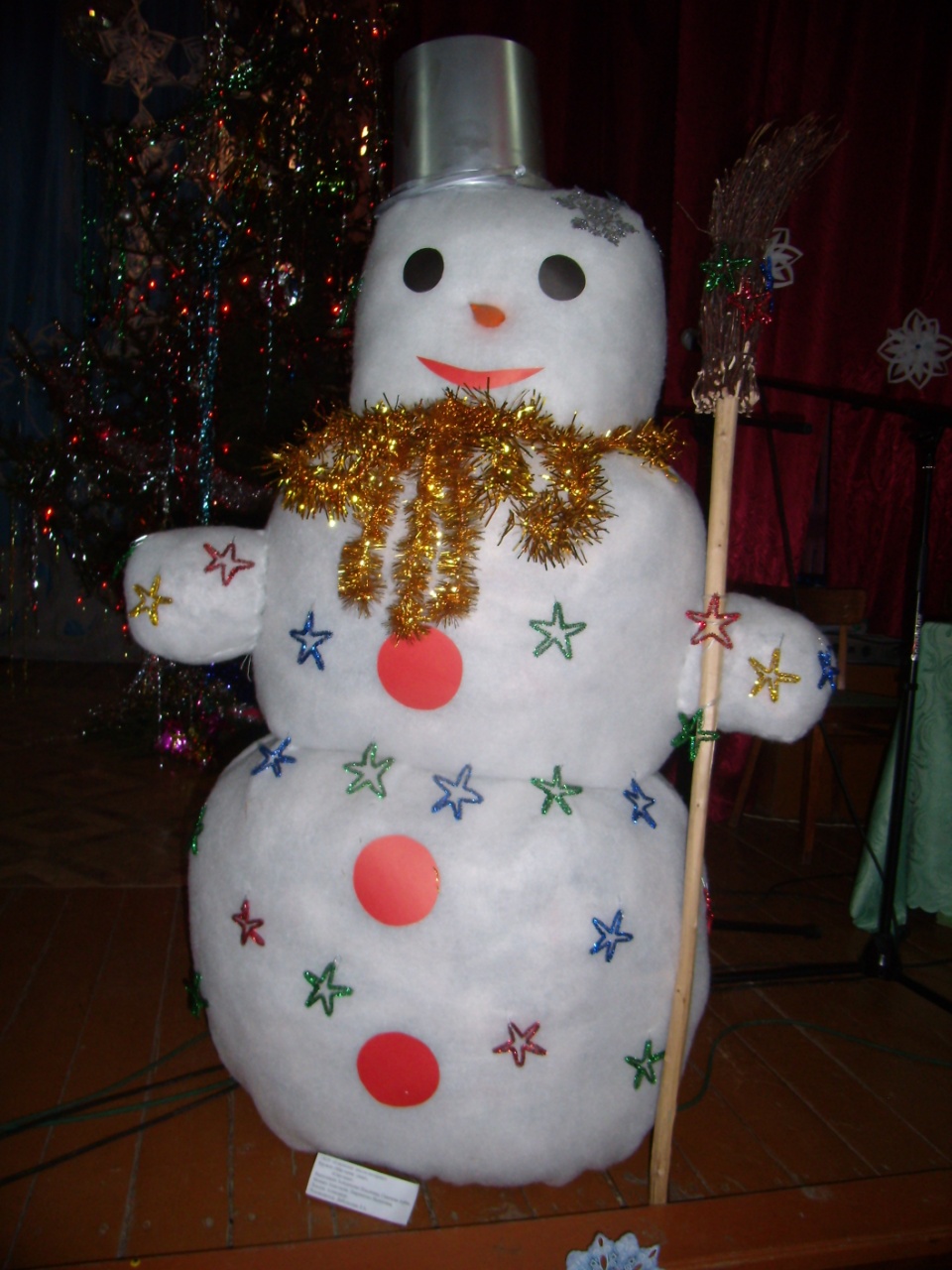 Выставка  творческих  работ  обучающихся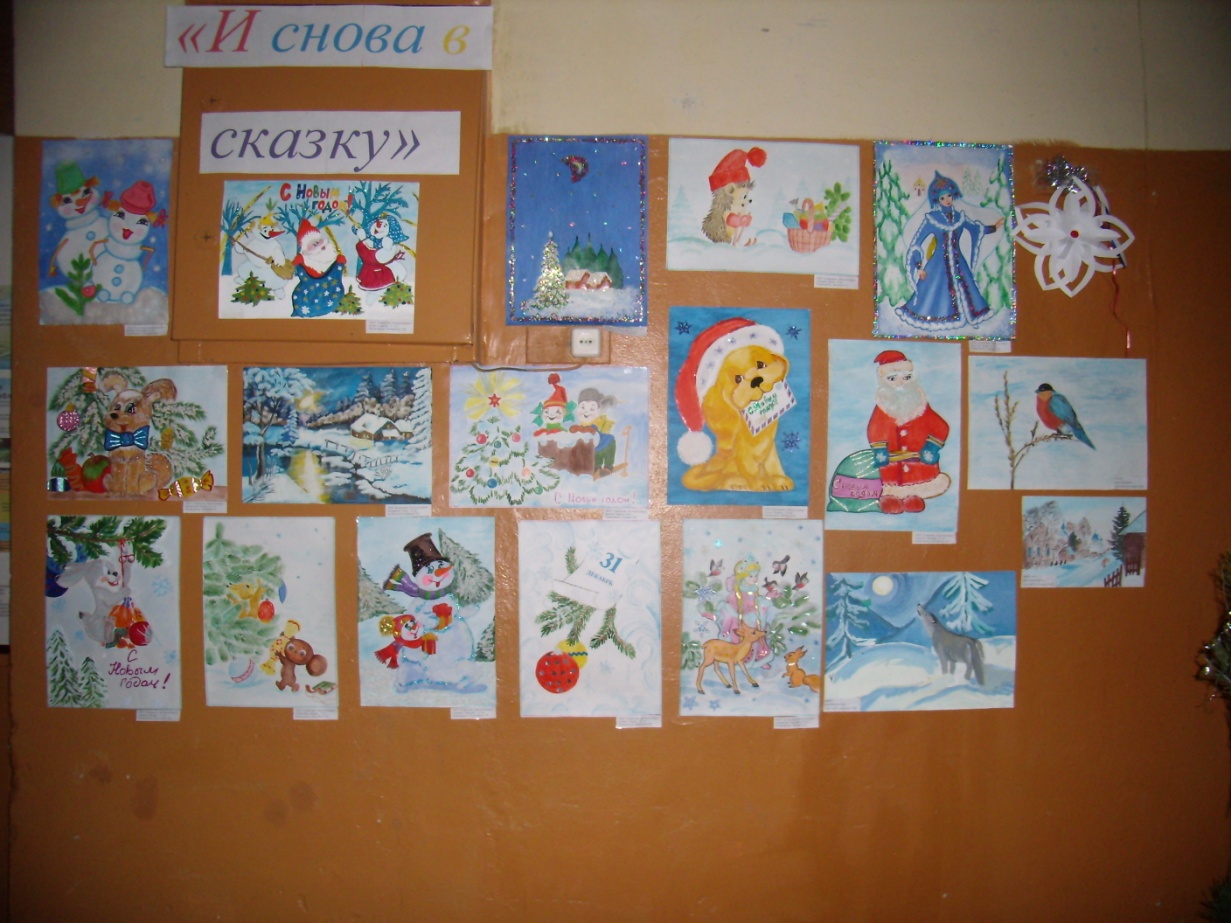 Выставка  рисунков  обучающихся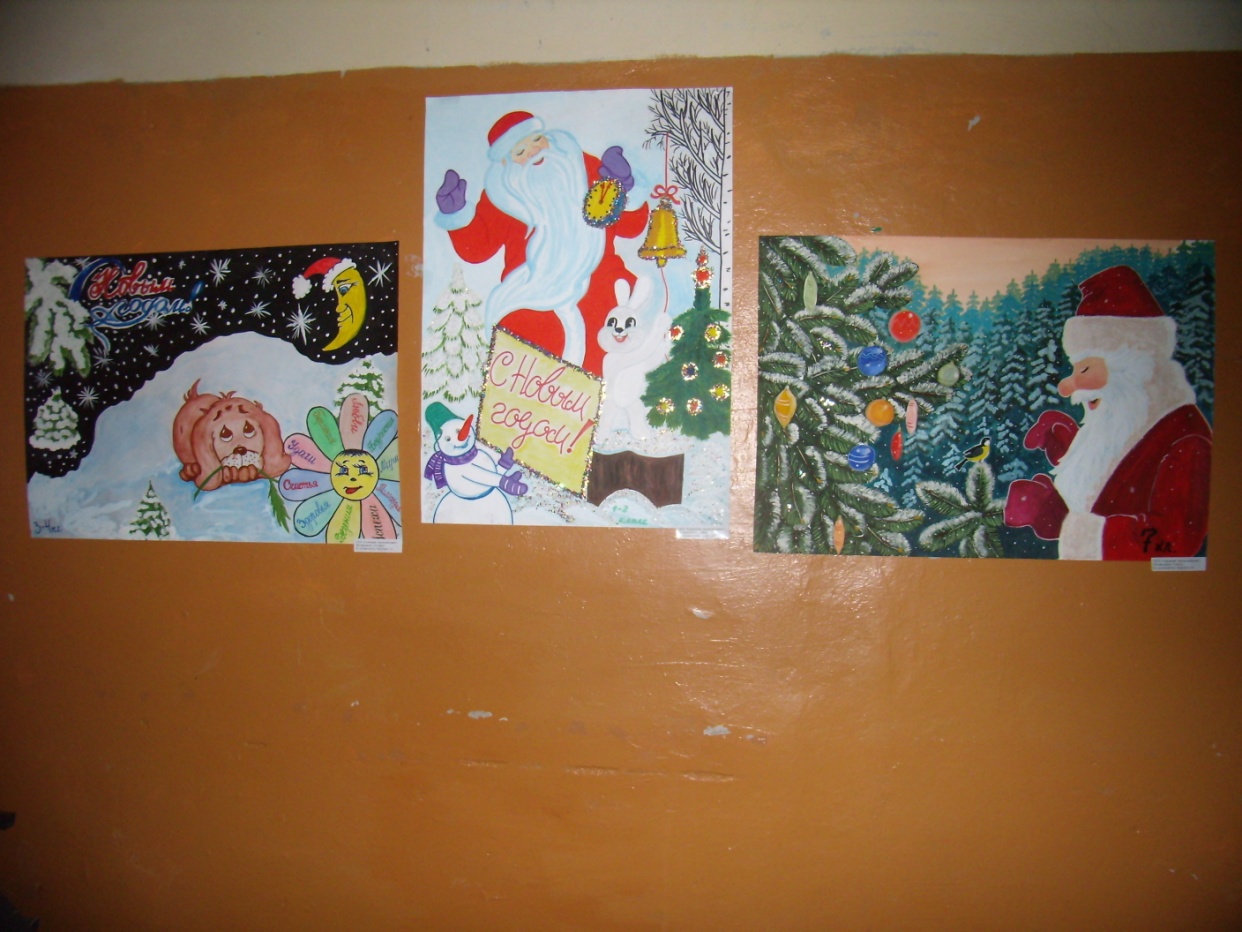 Выставка  лучших стенгазет: «С Новым Годом!»Новогоднее поздравление и вручение подарков   для  обучающихся 25.12.2017 года проводят  спонсоры ООО «Транснефть –ТСД» Брянское управление  строительства.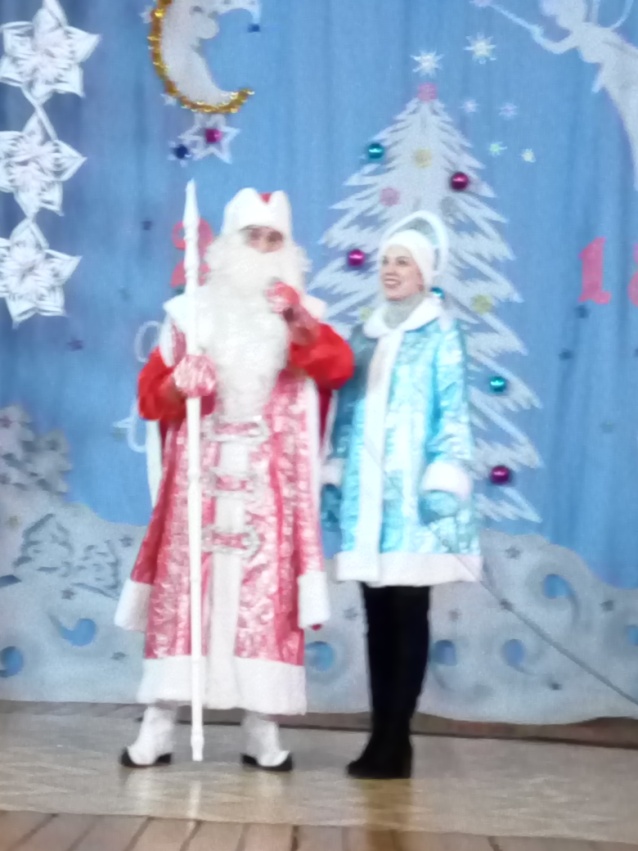 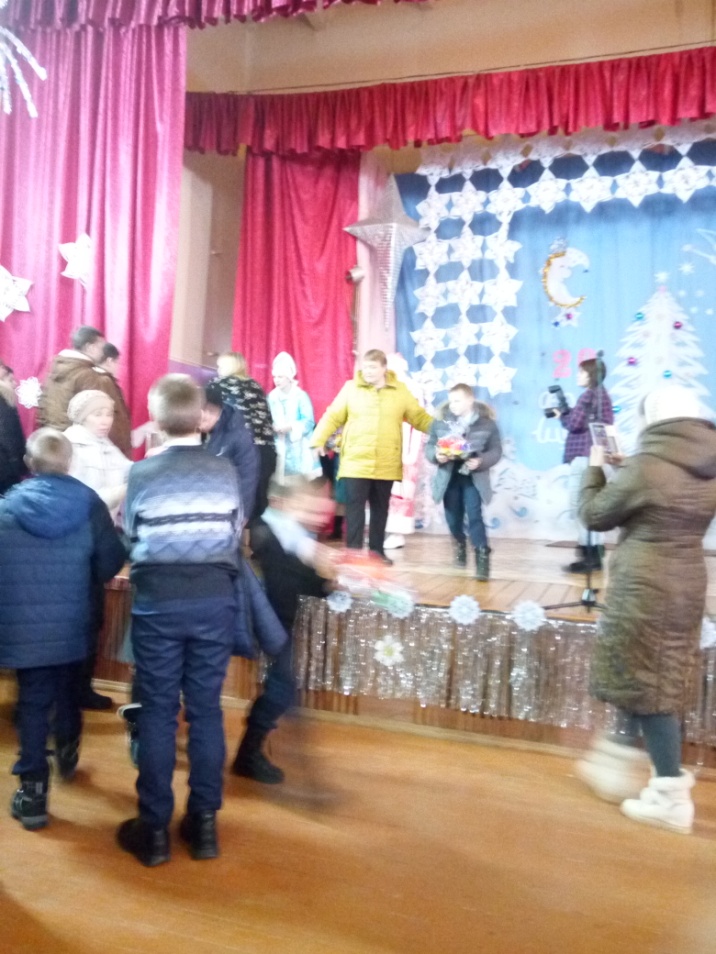                                 Обучающиеся  получают  подарки от спонсоров.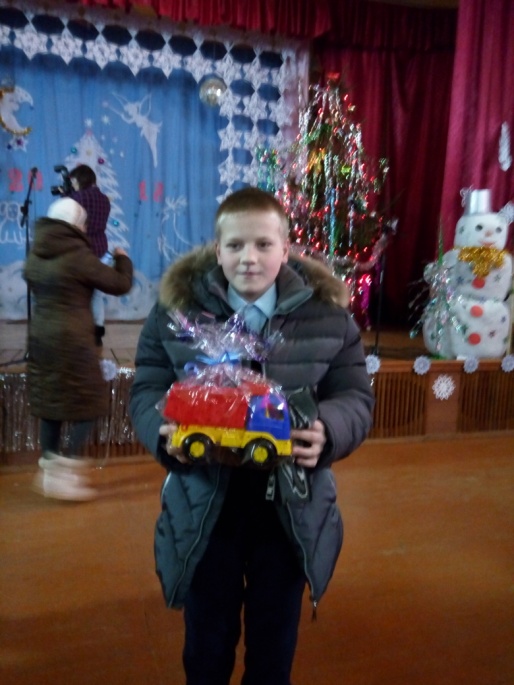 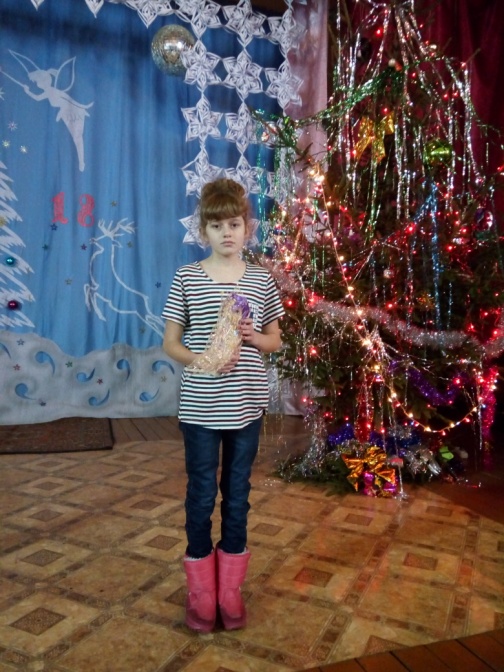 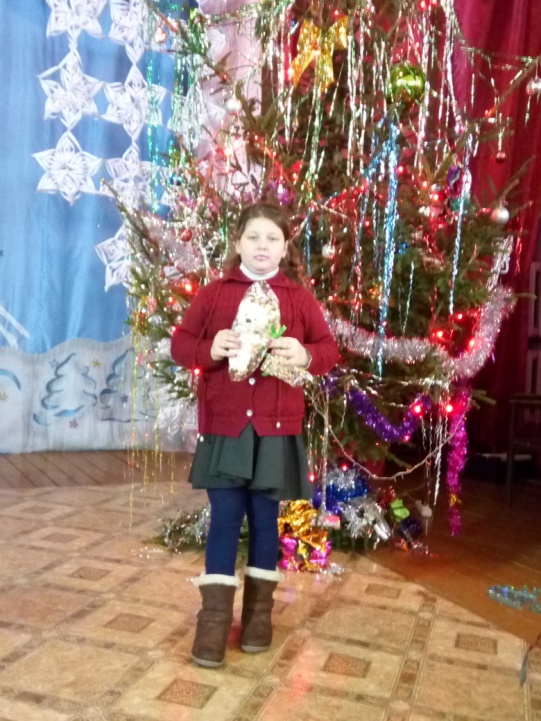 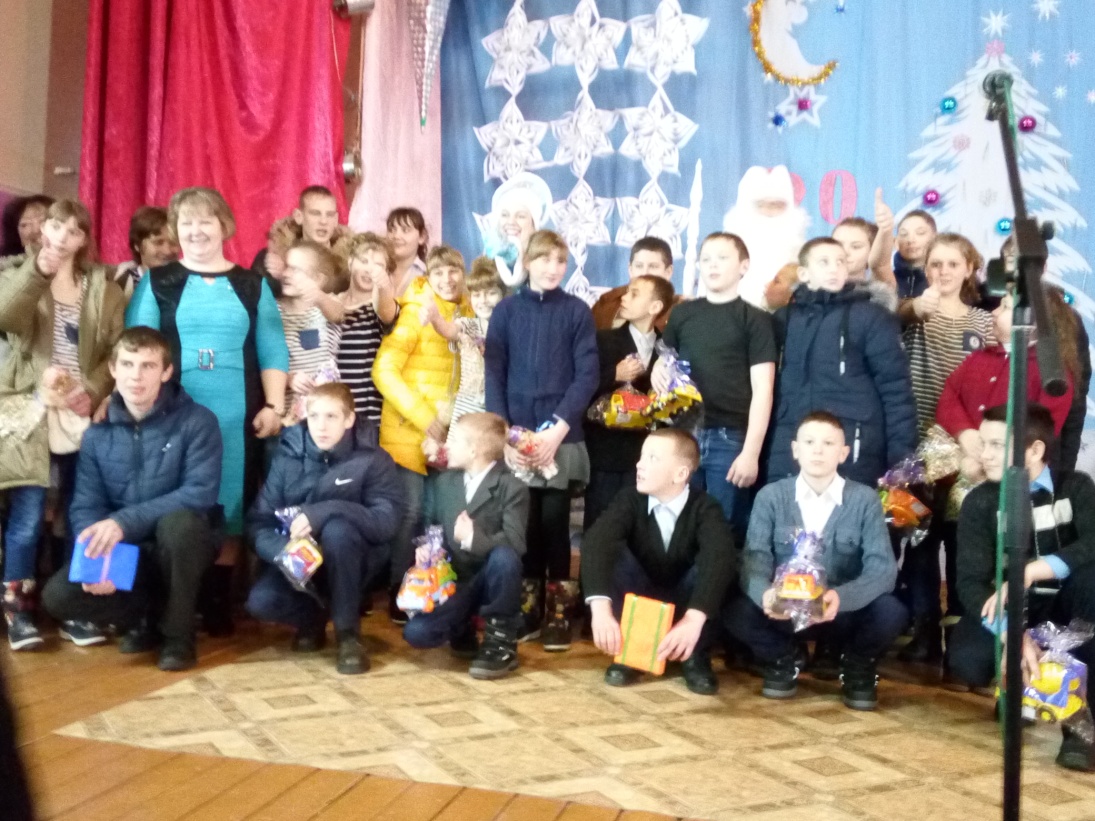 Анимационное  шоу проводят Дед Мороз и Снегурочка – поздравление  воспитанников ( в лице  О.А.Богомаз)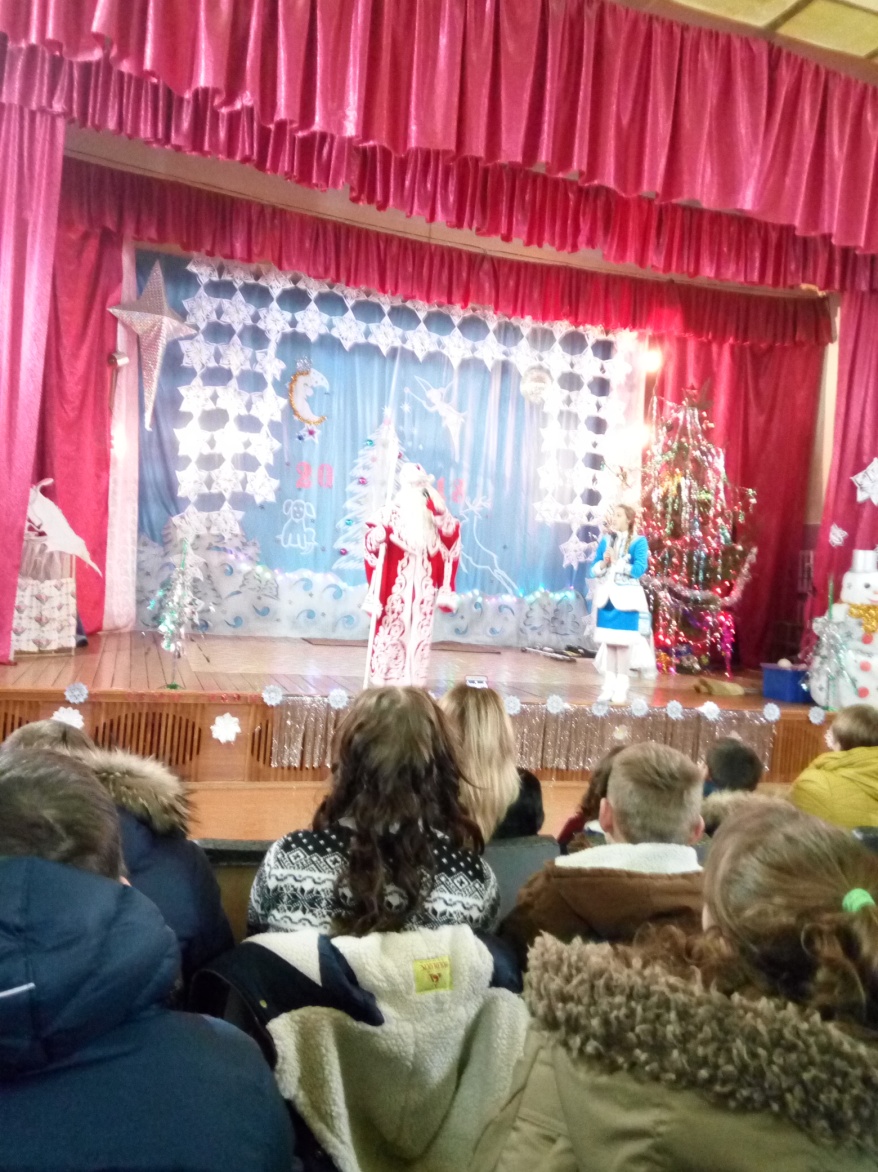 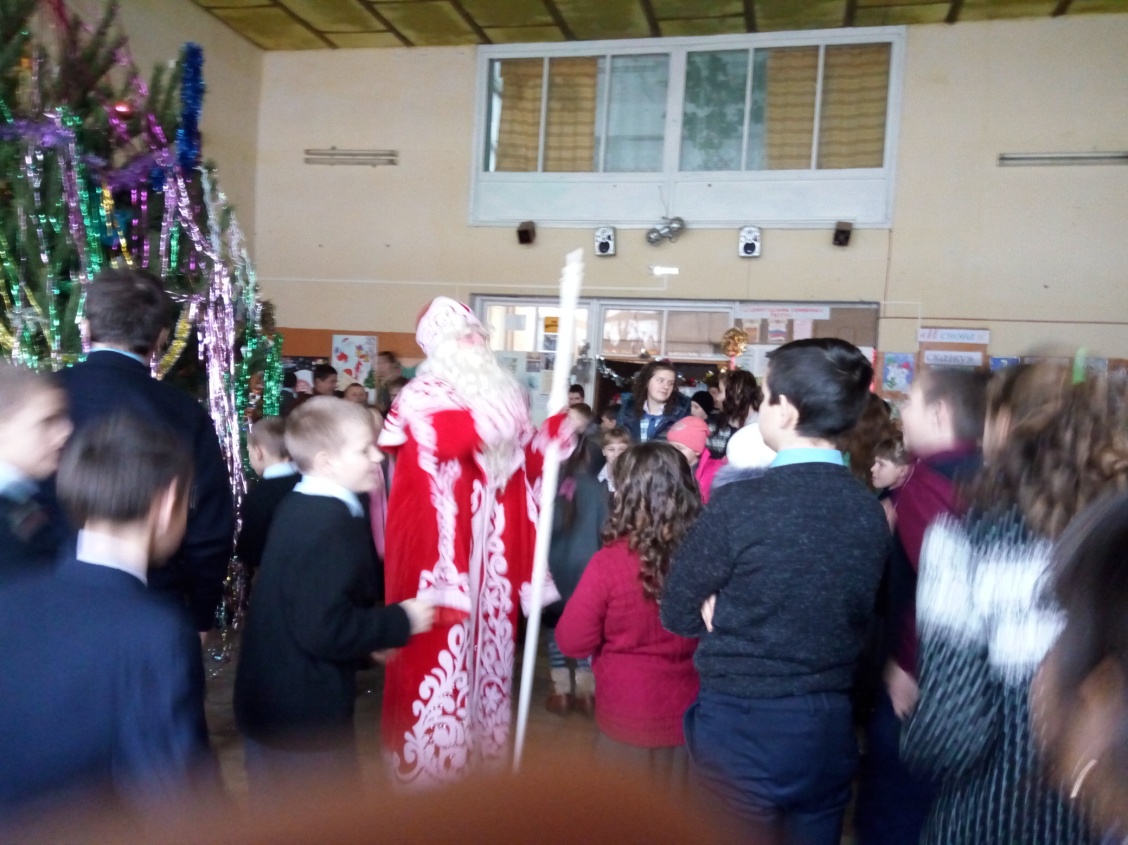 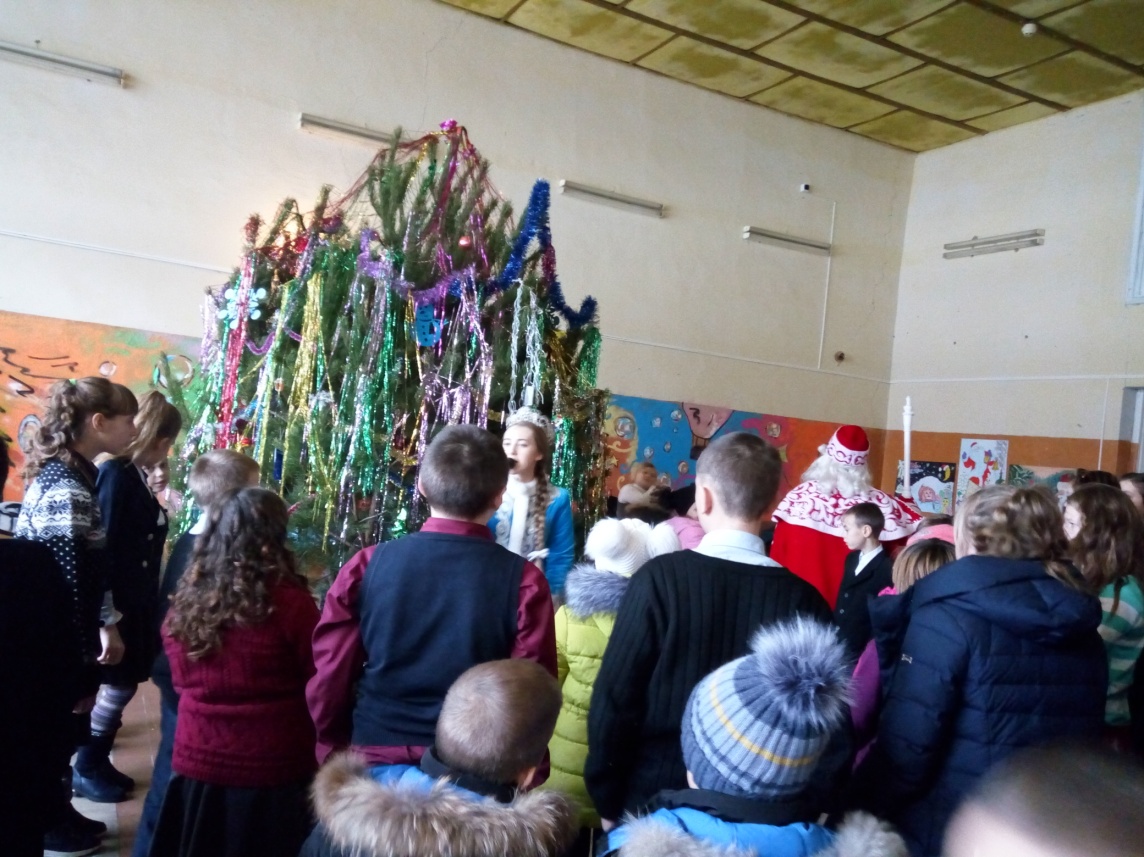 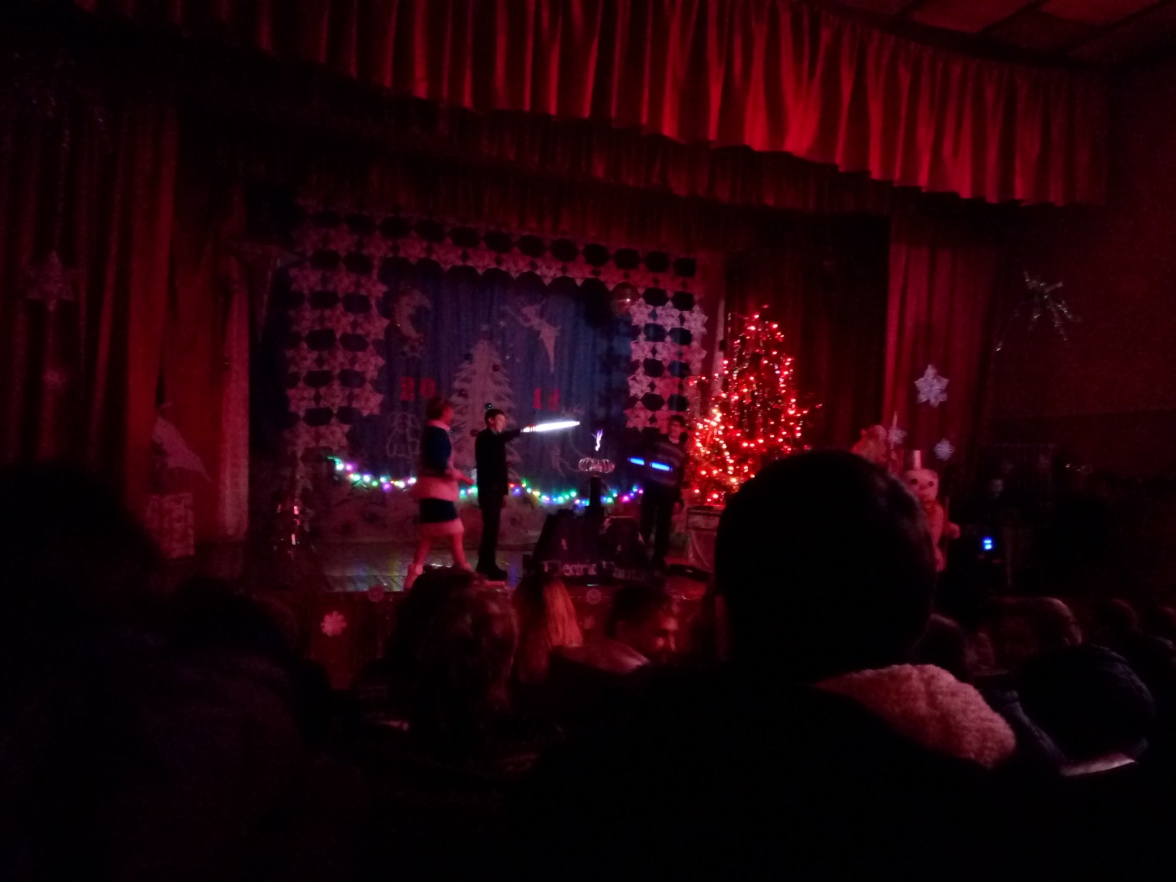  Общешкольное  мероприятие «Ёлка – 2018»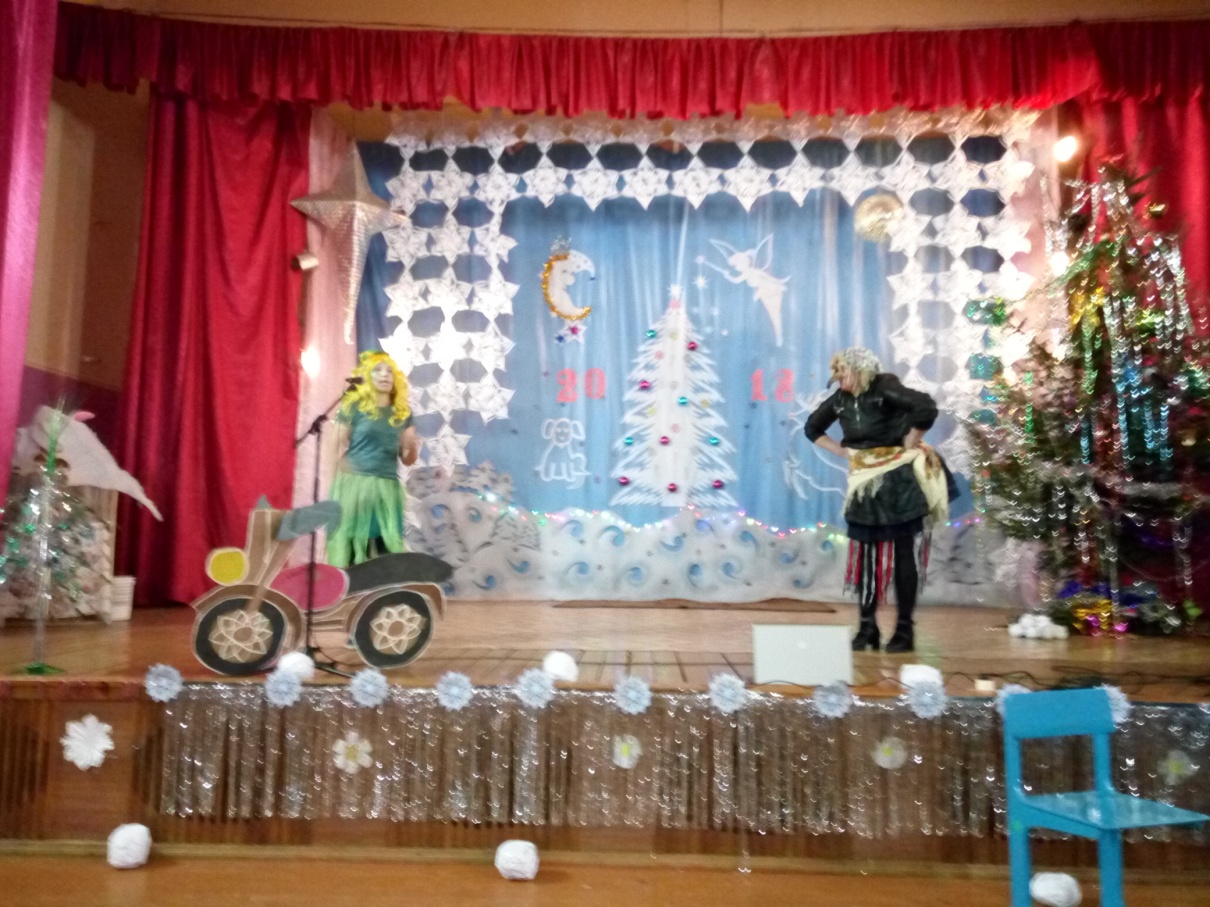 Выступление  обучающихся  школы-интерната.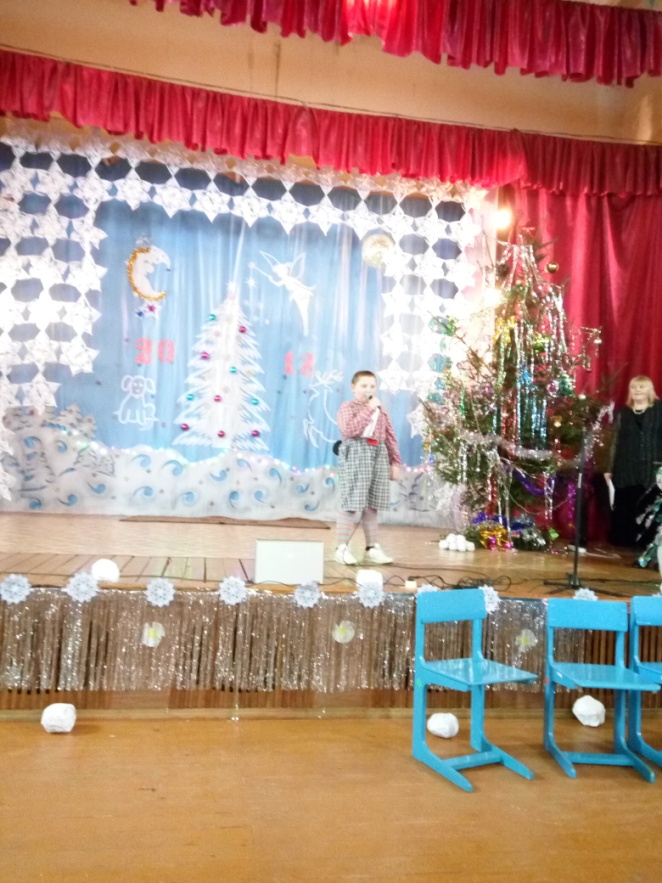 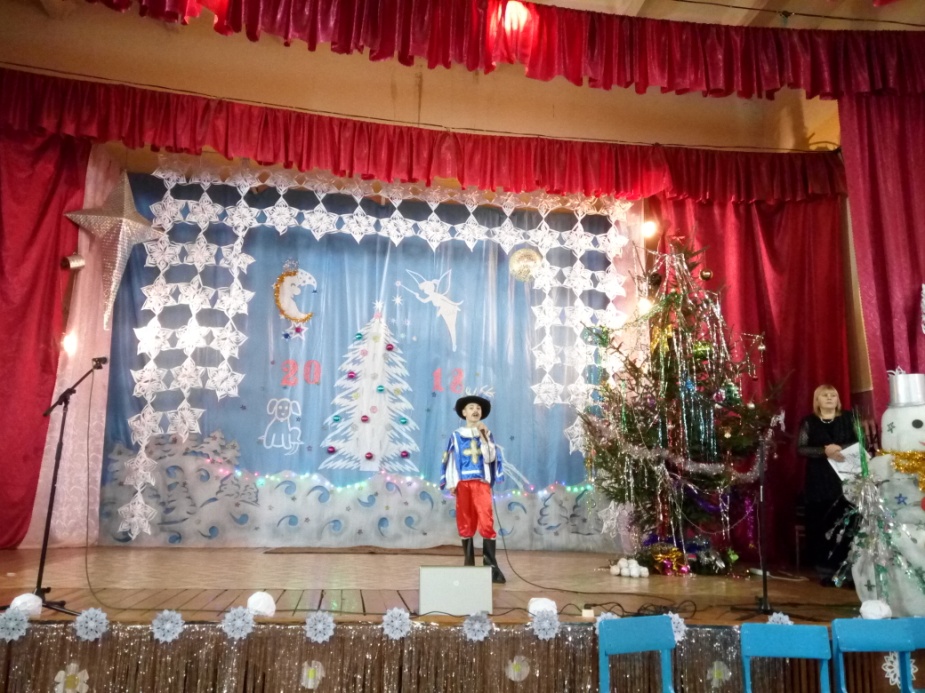 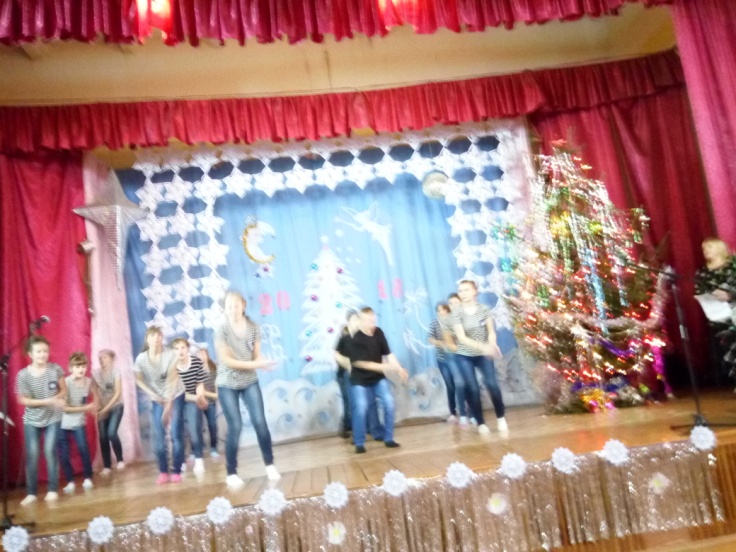 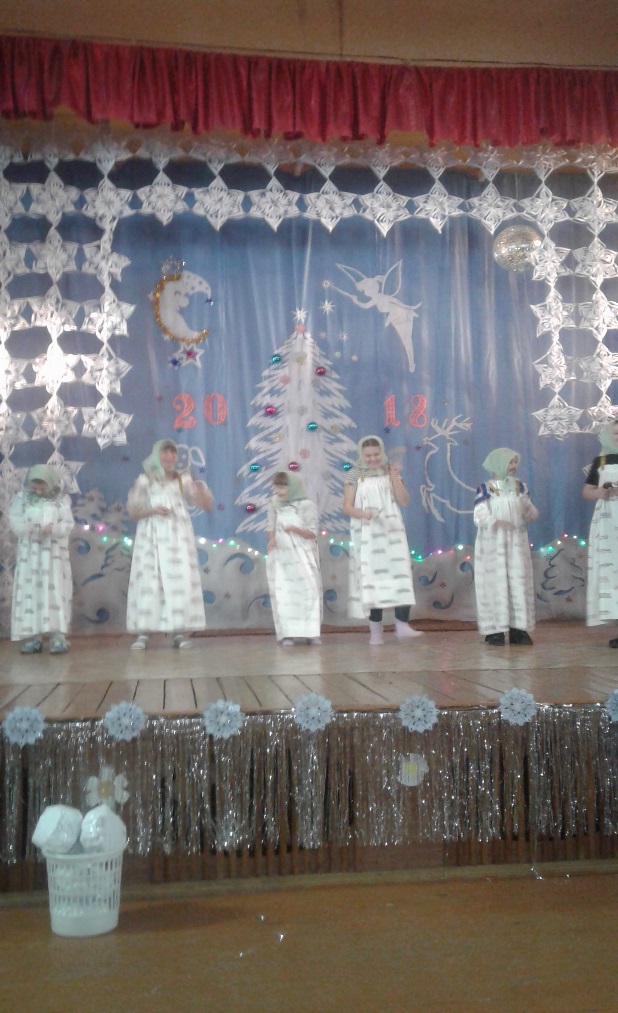 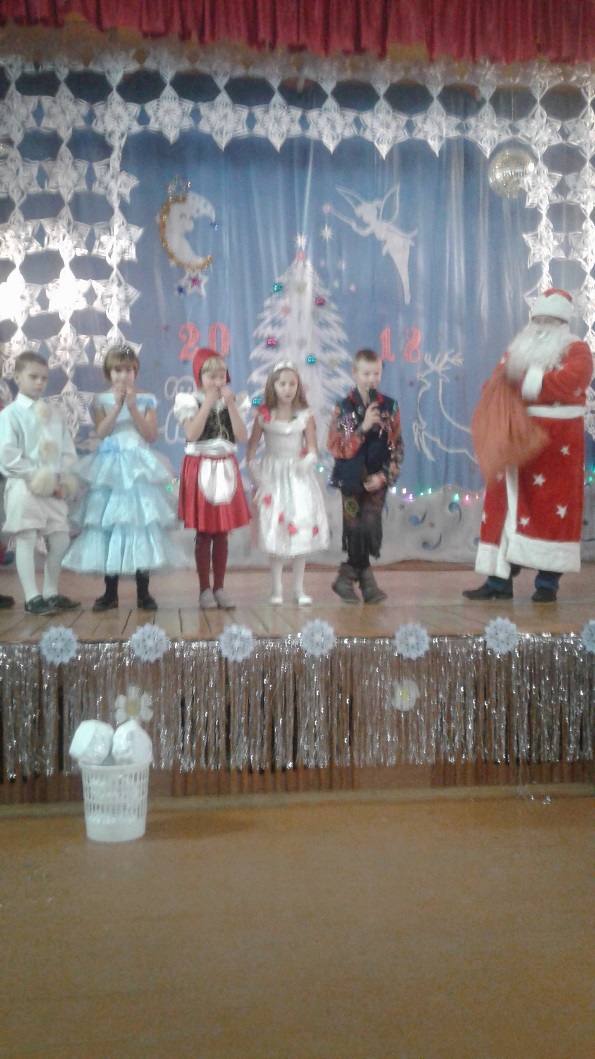 № п.п.             Наименование   мероприятияДата проведения мероприятия1.Выставка   рисунков«И снова в сказку!»21.12.2017 2.Выставка  творческих работ  обучающихся22.12.20173Выставка  лучших стенгазет «С Новым  Годом!»22.12.20174.Новогодний  утренник  для  обучающихся- проводят спонсоры ООО «Транснефть –ТСД» Брянское управление  строительства.25.12.175.Анимационное  шоу в подарок  детям  школы-интерната  от  О.А.Богомаз27.12.176.Общешкольный Новогодний  праздник «Ёлка - 2018»27.12.17